2 δωρεάν θέσεις για το33ο Πανελλήνιο Συνέδριο Περιεγχειρητικής Νοσηλευτικής22-25 Σεπτεμβρίου 2022στα ΧανιάΤο Ινστιτούτο Αγγειακών Παθήσεων (ΙΑΠ) προσφέρει δύο (2) δωρεάν θέσεις (εγγραφή, πτήσεις, διαμονή) σε 2 νοσηλευτές χειρουργείου προκειμένου να παρακολουθήσουν το  33ο Πανελλήνιο Συνέδριο Περιεγχειρητικής Νοσηλευτικής 22-25 Σεπτεμβρίου 2022 στα Χανιά. Για περισσότερες πληροφορίες, παρακαλώ επισκεφθείτε την ιστοσελίδα https://www.sydnox2022.gr/  Για την αίτησή σας, παρακαλώ όπως μας αποστείλετε email: ivd.contactus@gmail.com με τις παρακάτω πληροφορίες: ονοματεπώνυμο, ειδικότητα, email, τηλέφωνο, διεύθυνση. Το e-mail θα πρέπει να αποσταλεί έως τις 17:00 μμ, στις 16 Σεπτεμβρίου 2022 το αργότερο. Οι θέσεις θα δοθούν με σειρά προτεραιότητας (first-come first-served basis) και οι επιτυχόντες θα ενημερωθούν με e-mail στις 17 Σεπτεμβρίου 2022, στις 14.30 μμ.Εκ μέρους του ΙΑΠ,
Καθηγητής Αθανάσιος Γιαννούκας 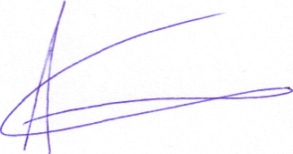 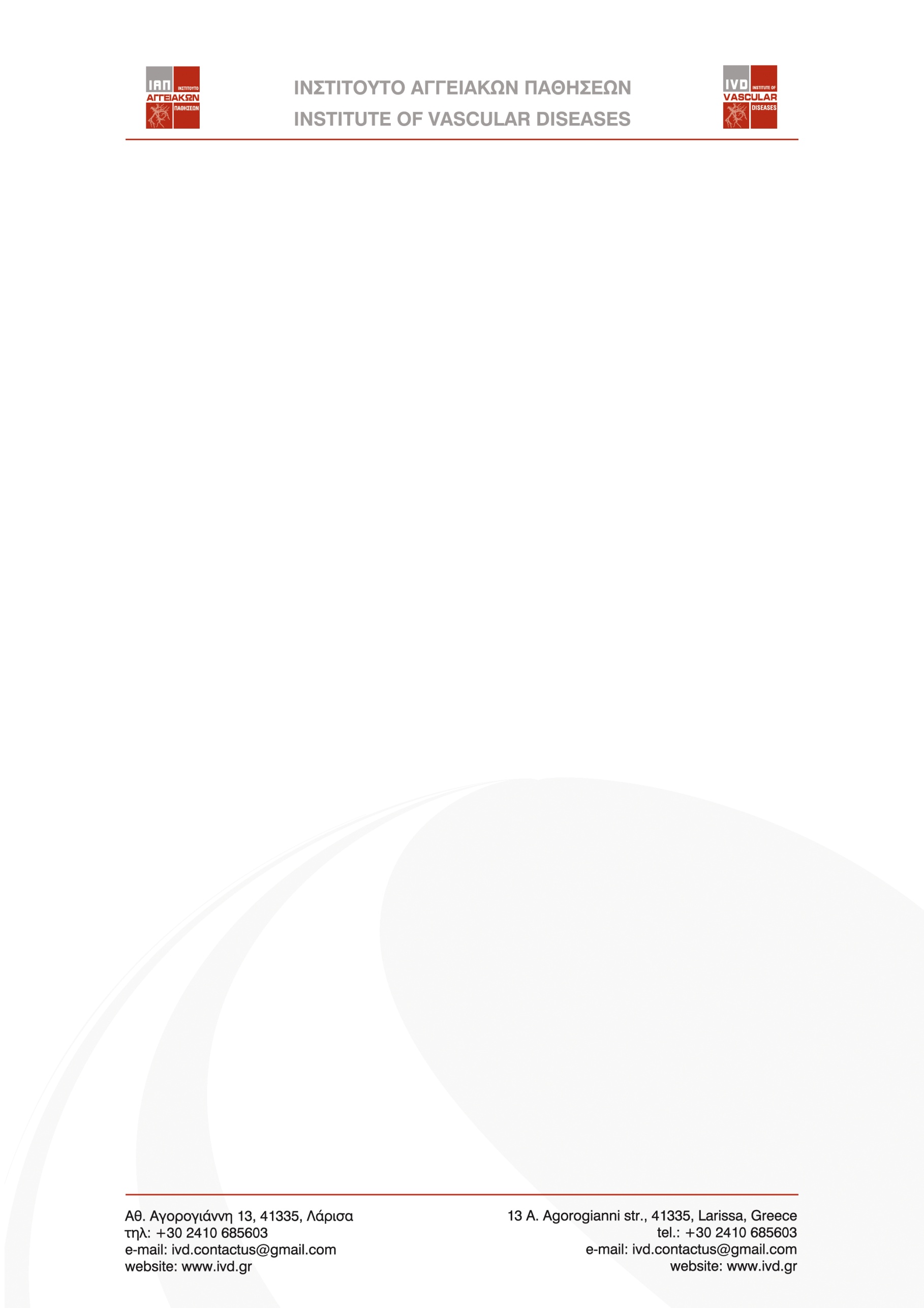 